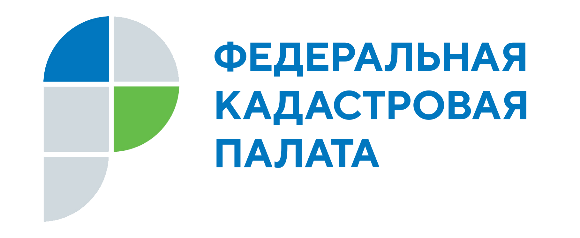 				ПРЕСС-РЕЛИЗКадастровая палата проведет горячую линию21 сентября 2021 года с 10:00 до 12:00 Кадастровая палата по Республике Хакасия проведет горячую линию, в ходе которой можно будет узнать интересующую информацию, связанную с кадастровой стоимостью и оценкой объектов недвижимости (земельного участка, квартиры, дома, гаража и т.д.).В рамках горячей линии граждане могут задать интересующие их вопросы:- Что такое кадастровая стоимость?- Как узнать кадастровую стоимость объекта недвижимости?- От чего зависит кадастровая стоимость?- Кем определяется кадастровая стоимость, и как оспорить её в случае несогласия?Получить профессиональную консультацию можно, позвонив специалисту Кадастровой палаты – начальнику отдела определения кадастровой стоимости Ларисе Казаковцевой.Телефон горячей линии 8(3902) 35-84-96 (добавочный 2213).Контакты для СМИТорочешникова Антонинаспециалист по связям с общественностьюКадастровая палата по Республике Хакасия8 (3902) 35 84 96 (доб.2271)Press@19.kadastr.ru655017, Абакан, улица Кирова, 100, кабинет 105.